Об утверждении Плана основных меро-приятий по противодействию коррупциив городе Кировске на 2014-2015 годы(в ред. распоряжения от 22.12.2014 № 554 р; от 28.05.2015 № 247 р)Во исполнение постановления Губернатора Мурманской области от 14.11.2006 № 202-ПГ «О Межведомственном совете по противодействию коррупции в Мурманской области", в соответствии с Федеральным законом от 25.12.2008 № 273-ФЗ «О противодействии коррупции», частью 1 статьи 45 Устава города Кировска 1. Утвердить План основных мероприятий по противодействию коррупции в городе Кировске на 2014-2015 годы согласно приложению к настоящему распоряжению (далее – План).2. Руководителям структурных подразделений органов местного самоуправления города Кировска, муниципальных организаций, являющихся исполнителями мероприятий Плана:2.1. Обеспечить реализацию мероприятий Плана;2.2. Один раз в год до 25 декабря представлять председателю Межведомственного совета по противодействию коррупции в городе Кировске отчет о выполнении мероприятий Плана.3. Разместить настоящее распоряжение на официальном сайте органов местного самоуправления города Кировска в информационно-телекоммуникационной сети Интернет по адресу: www.kirovsk.ru.Глава администрации города КировскаА.Ю. ЗВОНАРЬПриложение к распоряжениюадминистрации города Кировскеот _12.03.2014_ № __41р__ПЛАН ОСНОВНЫХ МЕРОПРИЯТИЙпо противодействию коррупции в городе Кировске на 2014-2015 годы(в ред. распоряжения от 22.12.2014 № 554 р; от 28.05.2015 № 247 р)_______________________________№ п/п№ п/пНаименование мероприятияСрок исполнения мероприятияОсновной исполнитель мероприятия, соисполнители мероприятия112341. Организационные мероприятия1. Организационные мероприятия1. Организационные мероприятия1. Организационные мероприятия1. Организационные мероприятия1.1.1.1.Подведение итогов выполнения Плана основных мероприятий по противодействию коррупции в городе Кировске на 2014-2015 годы (далее – План)2 полугодие2015 г.Председатель МСПК и исполнители мероприятий в соответствии с Планом 1.2.1.2.Формирование плана основных мероприятий по противодействию коррупции в городе Кировске на 2016-2017 годы2 полугодие2015 г.МСПК1.3.1.3.Внесение изменений в План2 полугодие2014 г.МСПК1.4.1.4.Организация подготовки и проведение заседаний Межведомственного совета по противодействию коррупции в городе Кировск (далее – МСПК)не реже одного раза в полугодие, по ПлануМСПК1.5.1.5.Рассмотрение на заседаниях МСПК:1.5.1.1.5.1.Информация о правоприменительной практике по результатам вступивших в законную силу решений судов, арбитражных судов о признании недействительными ненормативных правовых актов, незаконными решений и действий (бездействия) органов местного самоуправления, организаций и их должностных лиц в целях выработки и принятия мер по предупреждению и устранению причин выявленных нарушений2 полугодие215 г.организационно-правовой отдел администрации города Кировска,аппарат Совета депутатов города Кировска1.5.2.1.5.2.Вопросов об организации работы по выявлению случаев возникновения конфликта интересов, одной из сторон которого являются лица, замещающие должности муниципальной службы, и принятых мерах по предотвращению и урегулированию конфликта интересов2 полугодие215г.председатели комиссий по соблюдению требований к служебному поведению муниципальных служащих1.5.3.1.5.3.О мерах по предупреждению коррупции, в том числе по предупреждению проявлений бытовой коррупции, принимаемых в муниципальных учреждениях города Кировска, и о разработке и утверждении муниципальными учреждениями планов работы по противодействию коррупции2 полугодие 2014 г.руководители муниципальных казенных учреждений1.5.4.1.5.4.Информации о ходе реализации Плана в 2014 году1 полугодие2015 г.руководители КУМС, ОЭР, ОПО администрации города Кировскааппарат Совета депутатов города Кировска1.6.1.6.Участие в мероприятиях по ознакомлению с опытом противодействия коррупции в Мурманской областив течение 2014 – 2015 гг. при проведении данных мероприятий органами исполнительной власти Мурманской областипредседатель и члены МСПК,руководители муниципальных учреждений1.7.1.7.Составление отчетности о ходе реализации мероприятий по противодействию коррупциипо мере необходимостиорганизационно-правовой отдел администрации города Кировска,аппарат Совета депутатов города Кировска,контрольно-счетный орган города Кировска1.8.1.8.Организация работы по разработке и принятию НПА по вопросам противодействия коррупциипо мере необходимостиорганизационно-правовой отдел администрации города Кировска,аппарат Совета депутатов города Кировска1.9.1.9.Проведение мониторинга законодательства РФ и Мурманской области о противодействии коррупциипостоянноорганизационно-правовой отдел администрации города Кировска,аппарат Совета депутатов города Кировска1.10.1.10.Подготовка предложений о внесении изменений в действующие правовые акты органов местного самоуправления города Кировска по совершенствованию правового регулирования противодействия коррупции в соответствии с изменениями, вносимыми в законодательство РФ и Мурманской областипо мере необходимостиорганизационно-правовой отдел администрации города Кировска,аппарат Совета депутатов города Кировска2. Противодействие коррупции при прохождении муниципальной службы2. Противодействие коррупции при прохождении муниципальной службы2. Противодействие коррупции при прохождении муниципальной службы2. Противодействие коррупции при прохождении муниципальной службы2. Противодействие коррупции при прохождении муниципальной службы2.1.2.1.Приведение в соответствие с действующим законодательством Положения о комиссии по соблюдению требований к служебному поведению муниципальных служащих администрации города Кировска и урегулированию конфликта интересов1 квартал 2014 г.управление делами администрации города Кировска2.2.2.2.Проведение заседаний комиссии по соблюдению требований к служебному поведению муниципальных служащих и урегулированию конфликта интересовпо мере необходимостикомиссия по соблюдению требований к служебному поведению муниципальных служащих и урегулированию конфликта интересов Совета депутатов города Кировска,комиссия по соблюдению требований к служебному поведению муниципальных служащих и урегулированию конфликта интересов администрации города Кировска,комиссия по соблюдению требований к служебному поведению муниципальных служащих= и урегулированию конфликта интересов контрольно-счетного орган города Кировска2.3.2.3.Разъяснение гражданам, претендующим на замещение должностей муниципальной службы в органах местного самоуправления города Кировска, порядка соблюдения ограничений и запретов, требований о предотвращении или об урегулировании конфликта интересов, обязанности об уведомлении представителя нанимателя (работодателя) об обращениях в целях склонения к совершению коррупционных правонарушений, иных обязанностей, установленных в целях противодействия коррупциипо мере необходимостиорганизационно-правовой отдел администрации города Кировска,аппарат Совета депутатов города Кировска,контрольно-счетный орган города Кировска2.4.2.4.Проведение профилактических бесед со служащими органов местного самоуправления города Кировска и распространение методических материалов о необходимости соблюдения ограничений и запретов, требований о предотвращении или об урегулировании конфликта интересов, об уведомлении представителя нанимателя (работодателя) об обращениях в целях склонения к совершению коррупционных правонарушений, иных обязанностей, установленных в целях противодействия коррупциипо мере необходимостиорганизационно-правовой отдел администрации города Кировска,аппарат Совета депутатов города Кировска,контрольно-счетный орган города Кировска2.5.2.5.Проведение кампании по сбору справок о доходах, расходах, имуществе и обязательствах имущественного характера в соответствии с законодательствомянварь - апрельорганизационно-правовой отдел администрации города Кировска,аппарат Совета депутатов города Кировска,контрольно-счетный орган города Кировска2.6.2.6.Размещение сведений о доходах, расходах, имуществе и обязательствах имущественного характера на официальном сайте органов местного самоуправления города Кировска в соответствии с законодательствомв 14-дневный срок со дня истечения срока, установленного для подачи справокорганизационно-правовой отдел администрации города Кировска,аппарат Совета депутатов города Кировска,контрольно-счетный орган города Кировскаредактор сайта2.7.2.7.Анализ представленных муниципальными служащими и руководителями муниципальных учреждений сведений о доходах, расходах, имуществе и обязательствах имущественного характера за 2013 год в сравнении с 2014 годоммай – июнь 2015 г.организационно-правовой отдел администрации города Кировска,аппарат Совета депутатов города Кировска,контрольно-счетный орган города Кировскакадровые службы муниципальных казенных учреждений2.8.2.8.Организация проверки достоверности и полноты сведений о доходах, об имуществе и обязательствах имущественного характера, представляемых гражданами при поступлении на муниципальную службу, а также гражданами, претендующими на замещение должностей руководителей муниципальных учрежденийпо мере необходимостиорганизационно-правовой отдел администрации города Кировска,аппарат Совета депутатов города Кировска,контрольно-счетный орган города Кировска,кадровые службы муниципальных казенных учреждений2.9.2.9.Осуществление проверок достоверности и полноты сведений, представляемых муниципальными служащими, руководителями муниципальных учреждений и соблюдения муниципальными служащими требований к служебному поведению в соответствии с законодательствомв случаях, предусмотренных законодательствоморганизационно-правовой отдел администрации города Кировска,аппарат Совета депутатов города Кировска,контрольно-счетный орган города Кировска,кадровые службы муниципальных казенных учреждений2.102.10Оказание муниципальным служащим консультативной помощи по вопросам, связанным с применением на практике требований к служебному поведению, а также с уведомлением представителя нанимателя (работодателя), органов прокуратуры РФ, иных государственных органов о фактах совершения муниципальными служащими коррупционных правонарушений, непредставления ими сведений либо представления недостоверных или неполных сведений о доходах, об имуществе и обязательствах имущественного характерапо мере необходимостиорганизационно-правовой отдел администрации города Кировска,аппарат Совета депутатов города Кировска,контрольно-счетный орган города Кировска2.11.2.11.Разработка и утверждение для муниципальных служащих Памятки об ограничениях и обязанностях, налагаемых на лиц, замещавших должности муниципальной службы, после увольнения с муниципальной службы2 квартал 2014 г.управление делами администрации города Кировска,аппарат Совета депутатов города Кировска2.12.2.12.Разработка и утверждение Памятки о предотвращении конфликта интересов и урегулировании его последствий4 квартал 2014 г.управление делами администрации города Кировска,аппарат Совета депутатов города Кировска2.13.2.13.Взаимодействие с правоохранительными органами в установленной сфере деятельностипо мере необходимостиорганизационно-правовой отдел администрации города Кировска,аппарат Совета депутатов города Кировска,контрольно-счетный орган города Кировска2.14.2.14.Закрепление в локальных правовых актах этических норм поведения служащих и работников, процедур и форм соблюдения служащими и работниками ограничений, запретов и обязанностей, установленных законодательством о противодействии коррупции (внесение изменений в Кодекс служебного поведения (этики)1 полугодие 2014 г.Управление делами администрации города Кировска,аппарат Совета депутатов города Кировска2.15.2.15.Проведение тестирования в рамках аттестации на знание муниципальными служащими ограничений, запретов и обязанностей, установленных законодательством о противодействии коррупции4 кварталорганизационно-правовой отдел администрации города Кировска,аппарат Совета депутатов города Кировска,контрольно-счетный орган города Кировска2.162.16Разработка и утверждение для муниципальных служащих Контрольно-счетного органа города Кировска:- Памятки об ограничениях и обязанностях, налагаемых на лиц, замещавших должности муниципальной службы, после увольнения с муниципальной службы; - Памятки о предотвращении конфликта интересов и урегулировании его последствий;- Локального правового акта, закрепляющего этические нормы поведения служащих и работников, процедуры и формы соблюдения служащими и работниками ограничений, запретов и обязанностей, установленных законодательством о противодействии коррупции (Кодекса служебного поведения (этики)2015 г.Контрольно-счетный орган города Кировска3. Антикоррупционная экспертиза нормативных правовых актов и их проектов3. Антикоррупционная экспертиза нормативных правовых актов и их проектов3. Антикоррупционная экспертиза нормативных правовых актов и их проектов3. Антикоррупционная экспертиза нормативных правовых актов и их проектов3. Антикоррупционная экспертиза нормативных правовых актов и их проектов3.13.1Проведение антикоррупционной экспертизы муниципальных нормативных правовых актов (далее – МНПА) и проектов МНПА органов местного самоуправления города Кировска в соответствии с законодательствомпостоянноорганизационно-правовой отдел администрации города Кировска;аппарат Совета депутатов города Кировска,контрольно-счетный орган города Кировска3.23.2Размещение проектов МНПА органов местного самоуправления города Кировска на сайте органов местного самоуправления города Кировска для проведения независимой антикоррупционной экспертизы проектов МНПА в соответствии с действующим законодательствомпостоянноорганизационно-правовой отдел администрации города Кировска;аппарат Совета депутатов города Кировска,контрольно-счетный орган города Кировска,редактор сайта3.33.3Оказание консультативной помощи путем устных и письменных рекомендаций разработчикам проектов муниципальных нормативных правовых актов, в том числе административных регламентов по предоставлению муниципальных услуг, по недопущению (устранению) коррупциогенных факторов на стадии проектирования документапостоянноорганизационно-правовой отдел администрации города Кировска,аппарат Совета депутатов города Кировска,контрольно-счетный орган города Кировска3.4.3.4.Обобщение результатов антикоррупционных экспертиз нормативных правовых актов и их проектов, разработка предложений, направленных на совершенствование нормотворческой деятельности органов местного самоуправления города Кировскапо итогам полугодияорганизационно-правовой отдел администрации города Кировска,аппарат Совета депутатов города Кировска,контрольно-счетный орган города Кировска4. Антикоррупционный мониторинг в городе Кировске4. Антикоррупционный мониторинг в городе Кировске4. Антикоррупционный мониторинг в городе Кировске4. Антикоррупционный мониторинг в городе Кировске4. Антикоррупционный мониторинг в городе Кировске4.1.4.1.Анализ обращений, содержащих информацию о коррупционных проявлениях4 кварталорганизационно-правовой отдел администрации города Кировска,аппарат Совета депутатов города Кировска,контрольно-счетный орган города Кировскаредактор сайта4.2.4.2.О работе правоохранительных органов по выявлению преступлений коррупционной направленностираз в полугодиепредставитель отдела экономической безопасности и противодействия коррупции МО МВД России «Апатитский»4.3.4.3.О мероприятиях по совершенствованию системы учета государственного и муниципального имущества;Совершенствование условий, процедур и механизмов муниципальных закупокодин раз в полгодаКУМС администрации города Кировска отдел экономического развития администрации города Кировска4.4.4.4.О создании МФЦ для предоставления гражданам и организациям государственных и муниципальных услугодин раз в полгодаотдел экономического развития администрации города Кировска4.5.4.5.О результатах проведения антикоррупционной экспертизы НПА города Кировска и их проектов (в том числе о результатах мониторинга правоприменения).один раз в полгодаорганизационно-правовой отдел администрации города Кировска,аппарат Совета депутатов города Кировска4.6.Мониторинг практики применения решения Совета депутатов города Кировска об организации обеспечения доступа к информации о деятельности ОМС г.Кировска и подготовка предложений по ее совершенствованиюМониторинг практики применения решения Совета депутатов города Кировска об организации обеспечения доступа к информации о деятельности ОМС г.Кировска и подготовка предложений по ее совершенствованию4 кварталредактор сайта4.7.Проведение мониторинга правоприменения положений муниципальных нормативных правовых актов, связанных с повседневными потребностями граждан, с целью выявления противоречий, избыточного регулирования и сложных для восприятия положений, которые способствуют проявлениям коррупции и тормозят развитие правовой грамотности гражданПроведение мониторинга правоприменения положений муниципальных нормативных правовых актов, связанных с повседневными потребностями граждан, с целью выявления противоречий, избыточного регулирования и сложных для восприятия положений, которые способствуют проявлениям коррупции и тормозят развитие правовой грамотности граждан2015 г.организационно-правовой отдел администрации города Кировска,аппарат Совета депутатов города Кировска5. Привлечение граждан и институтов гражданского общества к реализации антикоррупционной политики в городе Кировске, антикоррупционная пропаганда, формирование в обществе нетерпимого отношения к проявлениям коррупции и информационное обеспечение реализации антикоррупционной политики в Кировске5. Привлечение граждан и институтов гражданского общества к реализации антикоррупционной политики в городе Кировске, антикоррупционная пропаганда, формирование в обществе нетерпимого отношения к проявлениям коррупции и информационное обеспечение реализации антикоррупционной политики в Кировске5. Привлечение граждан и институтов гражданского общества к реализации антикоррупционной политики в городе Кировске, антикоррупционная пропаганда, формирование в обществе нетерпимого отношения к проявлениям коррупции и информационное обеспечение реализации антикоррупционной политики в Кировске5. Привлечение граждан и институтов гражданского общества к реализации антикоррупционной политики в городе Кировске, антикоррупционная пропаганда, формирование в обществе нетерпимого отношения к проявлениям коррупции и информационное обеспечение реализации антикоррупционной политики в Кировске5. Привлечение граждан и институтов гражданского общества к реализации антикоррупционной политики в городе Кировске, антикоррупционная пропаганда, формирование в обществе нетерпимого отношения к проявлениям коррупции и информационное обеспечение реализации антикоррупционной политики в Кировске5.1.Формирование перечня муниципальных функций органов местного самоуправления, при реализации которых наиболее вероятно возникновение коррупцииФормирование перечня муниципальных функций органов местного самоуправления, при реализации которых наиболее вероятно возникновение коррупции1 квартал 2015 г.руководители структурных подразделений администрации города Кировска5.1.Формирование перечня должностей муниципальной службы администрации города Кировска, замещение которых связано с коррупционными рискамиФормирование перечня должностей муниципальной службы администрации города Кировска, замещение которых связано с коррупционными рисками1 квартал 2015 г.руководители структурных подразделений администрации города Кировска5.2.Рассмотрение в соответствии с действующим законодательством обращений граждан и организаций, содержащих сведения о коррупцииРассмотрение в соответствии с действующим законодательством обращений граждан и организаций, содержащих сведения о коррупциипо мере необходимостиорганизационно-правовой отдел,аппарат Совета депутатов города Кировска,контрольно-счетный орган города Кировска5.3.Организация занятий (семинаров) в образовательных учреждениях города Кировска, основной целью которых должно являться формирование нетерпимого отношения к проявлениям коррупции (мероприятия приурочить к Международному дню борьбы с коррупцией – 9 декабря)Организация занятий (семинаров) в образовательных учреждениях города Кировска, основной целью которых должно являться формирование нетерпимого отношения к проявлениям коррупции (мероприятия приурочить к Международному дню борьбы с коррупцией – 9 декабря)4 кварталруководитель МКУ «Управление образованием города Кировска»5.4.Утверждение положения об официальном сайте органов местного самоуправления города Кировска в информационно-телекоммуникационной сети «Интернет» и установление требований к размещению и наполнению подразделов официального сайта, посвященных вопросам противодействия коррупцииУтверждение положения об официальном сайте органов местного самоуправления города Кировска в информационно-телекоммуникационной сети «Интернет» и установление требований к размещению и наполнению подразделов официального сайта, посвященных вопросам противодействия коррупции1 квартал 2014 г.редактор сайта5.5.Информирование населения через сайт органов местного самоуправления города Кировска в информационно-телекоммуникационной сети Интернет о ходе реализации антикоррупционной политики (об антикоррупционных мероприятиях, проводимых ОМС г.Кировска)Информирование населения через сайт органов местного самоуправления города Кировска в информационно-телекоммуникационной сети Интернет о ходе реализации антикоррупционной политики (об антикоррупционных мероприятиях, проводимых ОМС г.Кировска)постоянноруководители структурных подразделений администрации города Кировска,редактор сайта5.6.Функционирование раздела официального сайта органов местного самоуправления города Кировска (www.kirovsk.ru) с возможностью подачи сообщений о фактах коррупционного поведения муниципальных служащихФункционирование раздела официального сайта органов местного самоуправления города Кировска (www.kirovsk.ru) с возможностью подачи сообщений о фактах коррупционного поведения муниципальных служащихпостоянноредактор сайта5.7.Размещение на официальном сайте ОМС города Кировска адреса электронной почты (vzyatkamnet@gov-murman.ru)  и телефона доверия (8152 486-400) для приема обращений граждан о проявлениях коррупции и нарушениях требований к служебному поведению в деятельности служащих органов государственной власти и местного самоуправления Мурманской областиРазмещение на официальном сайте ОМС города Кировска адреса электронной почты (vzyatkamnet@gov-murman.ru)  и телефона доверия (8152 486-400) для приема обращений граждан о проявлениях коррупции и нарушениях требований к служебному поведению в деятельности служащих органов государственной власти и местного самоуправления Мурманской области1 квартал 2014 г.редактор сайта5.8.Рассмотрение вопросов реализации антикоррупционной политики на заседаниях Координационного совета по поддержке и развитию предпринимательства при администрации города Кировска Рассмотрение вопросов реализации антикоррупционной политики на заседаниях Координационного совета по поддержке и развитию предпринимательства при администрации города Кировска 4 кварталотдел экономического развития администрации города Кировска5.9.Проведение конкурса для граждан и общественных организаций по разработке материалов социальной рекламы по антикоррупционной проблематике (мероприятие к Международному дню борьбы с коррупцией 9 декабря)Проведение конкурса для граждан и общественных организаций по разработке материалов социальной рекламы по антикоррупционной проблематике (мероприятие к Международному дню борьбы с коррупцией 9 декабря)2015 г.МКУ «Управление культуры города Кировска»,МКУ «Управление образованием города Кировска»5.10.Обобщение опыта по освещению в средствах массовой информации антикоррупционной деятельности органов местного самоуправления города КировскаОбобщение опыта по освещению в средствах массовой информации антикоррупционной деятельности органов местного самоуправления города Кировска4 квартал 2015 г.редактор сайта5.11.Оформление в администрации города Кировска стенда, отражающего актуальные вопросы профилактики и противодействия коррупцииОформление в администрации города Кировска стенда, отражающего актуальные вопросы профилактики и противодействия коррупции4 квартал 2015 г.организационно-правовой отдел администрации города Кировска5.12.Проведение семинара-совещания с руководителями образовательных учреждений города по изменениям в законодательстве о противодействии коррупции и о коррупционном поведении руководителей образовательных учреждений; об ответственности за совершение нарушений коррупционной направленностиПроведение семинара-совещания с руководителями образовательных учреждений города по изменениям в законодательстве о противодействии коррупции и о коррупционном поведении руководителей образовательных учреждений; об ответственности за совершение нарушений коррупционной направленности1 квартал 2015 г.Представитель отдела экономической безопасности и противодействия коррупции МО МВД России «Апатитский»;МКУ «Управление образования города Кировска»6. Антикоррупционное образование6. Антикоррупционное образование6. Антикоррупционное образование6. Антикоррупционное образование6. Антикоррупционное образование6.1.6.1.Организация профессиональной подготовки служащих органов местного самоуправления города Кировска, в должностные обязанности которых входит участие в противодействии коррупцииВ соответствии с ежегодным планом повышения квалификацииорганизационно-правовой отдел администрации города Кировска,аппарат Совета депутатов города Кировск,контрольно-счетный орган города Кировска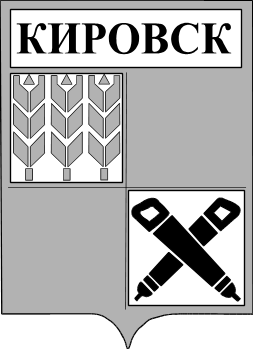 